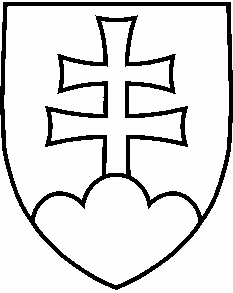 NÁVRHUZNESENIE  VLÁDY  SLOVENSKEJ  REPUBLIKY     č. ....   z....k návrhu nariadenia vlády Slovenskej republiky, ktorým sa ustanovujú zvýšené stupnice platových taríf zamestnancov pri výkone práce vo verejnom záujmeČíslo materiálu: 8575/38059/OŠSVS/2016Predkladateľ:  vedúci Úradu vlády Slovenskej republiky___________________________________________________________________________Vláda   A.     schvaľujeA.  1. návrh nariadenia vlády Slovenskej republiky, ktorým sa ustanovujú zvýšené              stupnice platových taríf zamestnancov pri výkone práce vo verejnom záujme;B.      ukladá                      predsedovi vlády Slovenskej republikyB.     1.   zabezpečiť uverejnenie nariadenia vlády Slovenskej republiky v Zbierke               zákonov Slovenskej republikydo 31. decembra 2016Vykoná: predseda vlády Slovenskej republiky